Name ___________________________________________ Date _________ Period __________Environmental Science for a Changing WorldChapter 9 Community Ecology: What the Stork SaysHow do wetlands such as the Everglades provide water management?  Be specific.How have humans impacted the Everglades?  Be specificFind a picture of a wood stork and draw it in the space below.What makes the wood stork a good indicator species?What types of ecosystems make up the Everglades?How many Wood Storks lived in and around the Everglades in the 1930s?How many Wood Storks lived there just 50 years later?  What did people do to the Everglades starting in 1948?Study the food web below.  Do the following to the food web:Circle a food chain that has at least 5 organismsLabel the producers, 1st consumers, 2nd consumers, 3rd consumers, 4th consumersCircle the Wood Stork.  Write the trophic level(s) in which it feeds next to the circle. Circle the raccoon.  Write the trophic level(s) in which it feeds next to the circle.Add detritivores and decomposers to the food web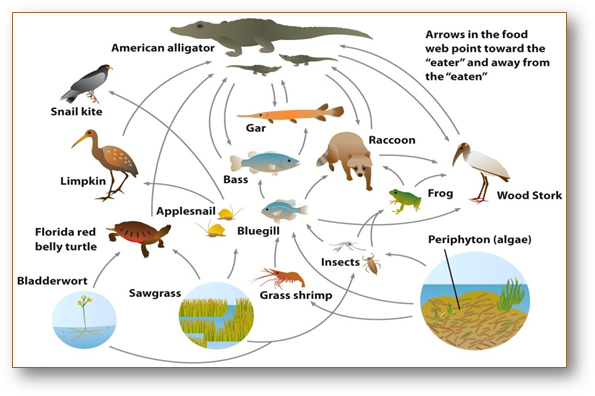 Draw a pyramid of biomass for the Everglades food web (see page 150).  Label the pyramid with the following:Producer, 1st consumers, 2nd consumers, 3rd consumers, 4th consumersStart the producer level with 631,478 kg/m2.  Calculate the biomass for each trophic level up to the apex.Describe the niche of the Wood Stork.How is niche and resilience related?Identify the keystone species in the Florida Everglades and explain why this species is so important to the wetland.  Be specific.Study the 2 pictures below.  What is the phenomenon called where a disturbed ecosystem grows into a climax community?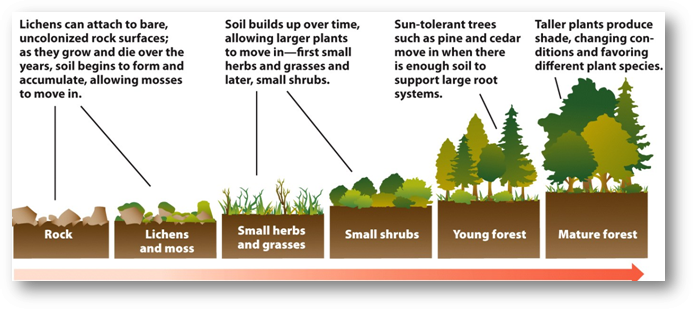 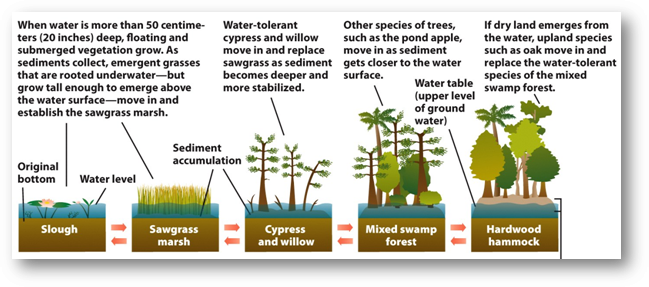 Vocabulary TermDefinitionSpecific example from:Community All the populations (plants, animals, and other species) living and interacting in an areaEverglades—Pacific Northwest (PNW)--Indicator speciesSpecies that are particularly vulnerable to ecosystem perturbations, and that, when we monitor them, can give us advance warming of a problem.Everglades—Pacific Northwest (PNW)--EcosystemAll of the organisms in a given area plus the physical environment in which they interactFood chainA simple, linear path starting with a plant (or other photosynthesizer) that identifies what each organism in the path eats.Everglades—Pacific Northwest (PNW)--Food webA linkage of all the ________________________________________ that shows the many connections in the community.Producer (AKA autotroph)A photosynthetic organism that captures solar energy directly and uses it to produce its own food (sugar).Everglades—Pacific Northwest (PNW)--Consumer (AKA heterotroph)An organism that eats other organisms to gain energy and nutrients; includes animals, fungi, most bacteria.Everglades—Pacific Northwest (PNW)--Trophic levelsFeeding levels in a food chainEverglades—Pacific Northwest (PNW)--DetritivoresConsumers (including worms, insects, crabs, etc.) who eat dead organic materialEverglades—Pacific Northwest (PNW)--DecomposersOrganisms such as bacteria and fungi that break down organic matter all the way down to constituent atoms or molecules in a form that plants can take back up.Everglades—Pacific Northwest (PNW)--Gross primary productivityA measure of the __________________________________________ captured via photosynthesis and transferred to organic molecules in an ecosystem.Net primary productivityA measure of the _________________________ captured via photosynthesis and ________________________ in the photosynthetic organism.NicheThe role a species plays in its community, including things like how it gets its energy and nutrients, what habitat requirements it has, and which other species and parts of the ecosystem it interacts with.Everglades—Pacific Northwest (PNW)--HabitatThe __________________________________ in which individuals of a particular species can be found.Everglades—Pacific Northwest (PNW)--ResilienceThe ability of an ecosystem to __________________ when it is damaged or perturbed.Species diversityThe_______________ of species in an area; includes measures of species richness and evenness.Species richnessThe total _______________________of different species in a community.Species evennessThe relative_______________________ of each species in a community.Keystone speciesA species that impacts its community more than its mere abundance would predict.Everglades—Pacific Northwest (PNW)--CompetitionSpecies interaction in which individuals are vying for limited resources.Everglades—Pacific Northwest (PNW)--SymbiosisA close biological or ecological relationship between _______________________________.Everglades—Pacific Northwest (PNW)--MutualismA symbiotic relationship between individuals of two species in which both parties benefit.Everglades—Pacific Northwest (PNW)--CommensalismA symbiotic relationship between individuals of two species in which one benefits from the presence of the other but the other is unaffected.Everglades—Pacific Northwest (PNW)--PredationA symbiotic relationship between individuals of two species in which one benefits and the other is negatively affected.Everglades—Pacific Northwest (PNW)--ParasitismA symbiotic relationship between individuals of two species in which one benefits and the other is negatively affected (a form of predation).Everglades—Pacific Northwest (PNW)--Ecological Succession_________________________________ of plant (and then animal) species in a community over time due to the changing conditions that the plants themselves create (more soil, shade, etc.)Primary successionEcological succession that occurs in an area where no ___________________existed before (for example, on bare rock with no soil).Pioneer speciesPlant species that move into an area during early stages of succession; these are often r species and may be annuals, species that live one year, leave behind seeds, and then die.Everglades—Pacific Northwest (PNW)--Secondary successionEcological succession that occurs in an ecosystem that has been disturbed; occurs ___________________________ than primary succession because soil is present.Climax speciesEverglades--Pacific Northwest--Climax communityEverglades--Pacific Northwest--